U7C-M112-15-840-032D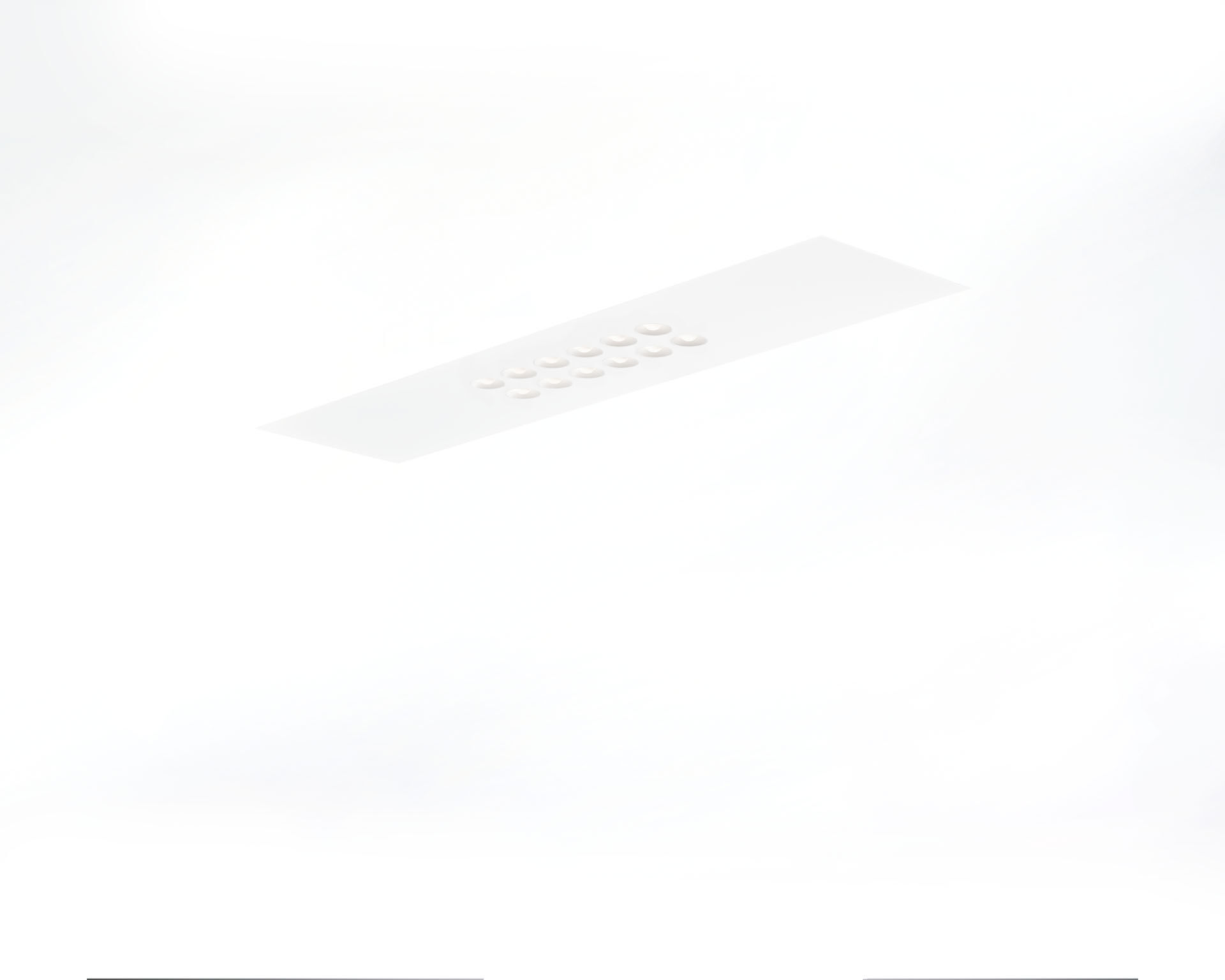 Luminaires encastrés avec optique LED+LENS.Led+lens™ , optique lentilles et coupelles en Polycarbonate (PC), distribution lumineuse moyennement extensive .Leds intégrées dans une lentille ronde.Dimensions: 1196 mm x 296 mm x 50 mm.Modulation M300, installation sur plafond modulaire avec profils T visibles.LED+LENS™, combinaison de LED hautes puissances et de lentilles individuelles avec une structure de surface brevetée. Les lentilles sont encastrées dans de petites coupelles permettant un rendu lumineux très confortable.Flux lumineux: 3150 lm, Efficacité lumineuse: 131 lm/W.Consommation de courant: 24.0 W, DALI gradable.Fréquence: 50-60Hz AC/DC.Tension: 220-240V.Classe d'isolation: classe I.Maintien de flux élévé; après 50 000 heures de fonctionnement, le luminaire conserve 99% de son flux lumineux initial.Température de couleur: 4000 K, Rendu des couleurs ra: 80.Standard deviation colour matching: 3 SDCM.LED+LENS™ pour une distribution lumineuse sans éblouissement avec UGR <= {{object.ugrClass} et luminances @ 65° {{object.luminanceClass}} cd/m² conforme à la norme EN 12464-1 pour des exigences visuelles élevées, par ex. écran d'affichage, bureaux.Sécurité photobiologique IEC/TR 62778: RG1.Caisson: tôle d'acier laquée, RAL9003 - blanc de sécurité (texturé).Degré de protection IP: IP20.Source lumineuse remplaçable (LED uniquement) par un professionnel. Appareil&nbsp;de contrôle remplaçable par un professionnel.Essai au fil incandescent: 850°C.Garantie de 5 ans sur luminaire et driver.Certifications: CE, ENEC.Luminaire avec cablâge sans halogène.Le luminaire a été développé et produit selon la norme EN 60598-1 dans une société certifiée ISO 9001 et ISO 14001.